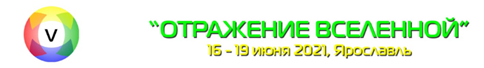 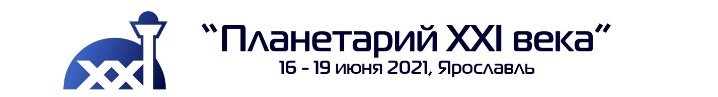 Festival Participant (Attendee) Application FormApplicant Information:Applicant Information:Surname:Name:Patronymic name (if any):Institution:Job position:E-mail:Phone:Postal address:Do you need accommodation services?Polling Form:Polling Form:What content would you like to see at the Festival?What topics should be addressed at the Festival?Your questions to the Festival Organizing CommitteeDo you need a letter of invitation from the Organizing Committee?If yes, please write the name of the person who needs a letter of invitation (full name and job position)